Pracujeme s Křemílkem a Vochomůrkou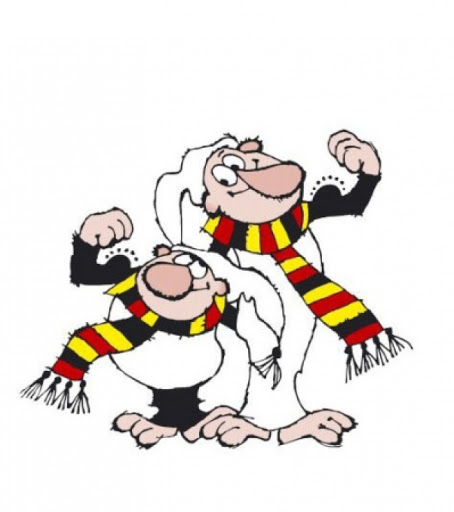 Podívejte se s maminkou, tatínkem nebo sourozencem na jeden díl Pohádek z pařezové chaloupky: Jak zasadili semínko, viz. odkaz, rodiče jistě pomohou.Odkaz: https://www.youtube.com/watch?v=z6VGOa1YR0UNa jaře se nám probouzí příroda. Vše se začíná zelenat, první rostliny začínají kvést. Zahradníci zasévají první semínka do země, aby měli úrodu. Zkuste si také vyklíčit semínko. Zda zvolíte fazole, hrách nebo co mají maminky nebo tatínkové doma, to necháme na vás. Semínko dejte do malé misky na namočenou vatu, vatové tampóny, jistě si poradíte. Dejte na okno a udržujte ve vlhku. Pozorujte, co se bude dít. Ve školce si pak vše povíme!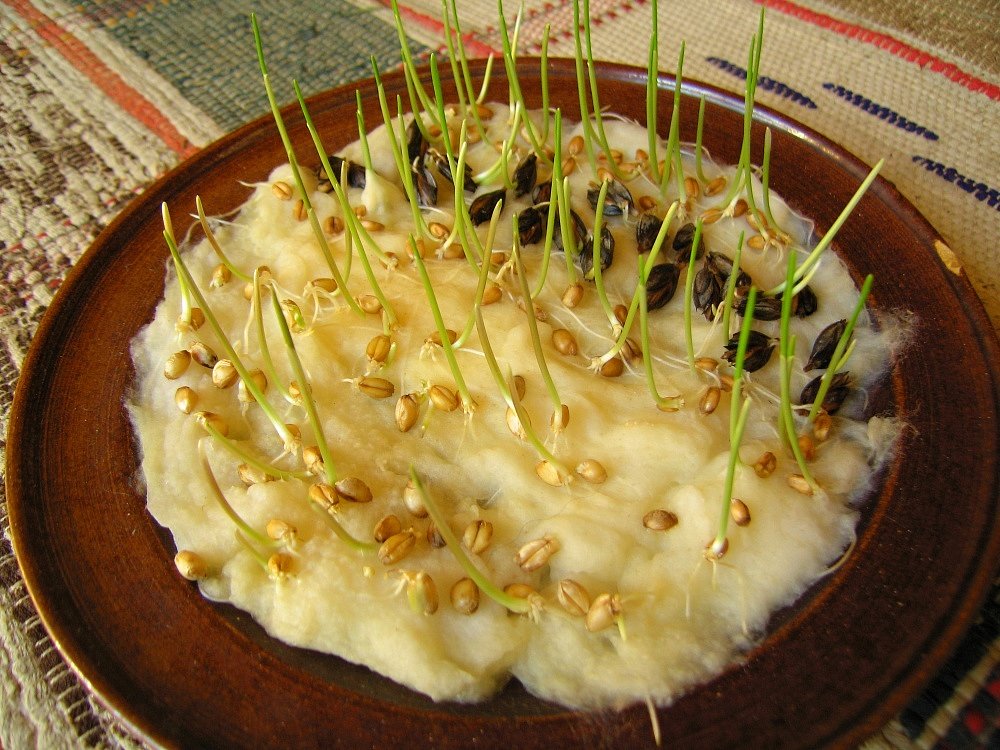 